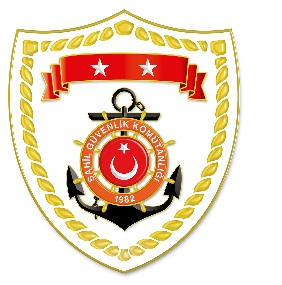 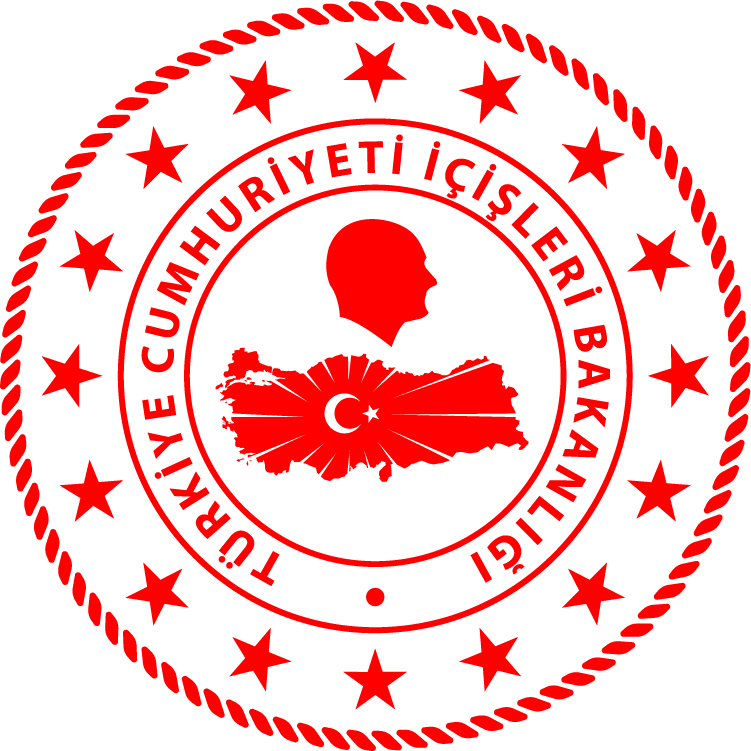 Karadeniz BölgesiMarmara BölgesiEge BölgesiS.NUTARİHTESPİTUYGULANAN İDARİ PARA CEZASI MİKTARI (TL)CEZANIN KESİLDİĞİİL/İLÇE-MEVKİİAÇIKLAMA113 Mart 2020Münhasır Ekonomik Bölge dışında su ürünleri avcılığı yaptığı tespit edilmiş olmak (25 işlem)130.800SİNOP/MerkezToplam 
29 işleme 166.800 TL idari para cezası uygulanmıştır.213 Mart 2020Balıkçı Gemileri İzleme cihazını işler durumda buldurmamak (3 işlem)35.000SİNOP/MerkezToplam 
29 işleme 166.800 TL idari para cezası uygulanmıştır.313 Mart 2020Ruhsat tezkeresini yeniletmeden ticari amaçlı su ürünleri avcılığı yapmak1.000ORDU/ÜnyeToplam 
29 işleme 166.800 TL idari para cezası uygulanmıştır.S.NUTARİHTESPİTUYGULANAN İDARİ PARA CEZASI MİKTARI (TL)CEZANIN KESİLDİĞİİL/İLÇE-MEVKİİAÇIKLAMA113 Mart 2020Ruhsat tezkeresi almadan gemiler ile ticari amaçlı su ürünleri avcılığı yapmak10.000İSTANBUL/FatihToplam4 işleme 38.600 TL idari para cezası uygulanmıştır.213 Mart 2020Ruhsat tezkeresini yeniletmeden ticari amaçlı su ürünleri avcılığı yapmak1.000İSTANBUL/FatihToplam4 işleme 38.600 TL idari para cezası uygulanmıştır.314 Mart 2020Asgari boy sınırı altında su ürünleri avcılığı yapmak(2 işlem)27.600İSTANBUL/KartalToplam4 işleme 38.600 TL idari para cezası uygulanmıştır.S.NUTARİHTESPİTUYGULANAN İDARİ PARA CEZASI MİKTARI (TL)CEZANIN KESİLDİĞİİL/İLÇE-MEVKİİAÇIKLAMA114 Mart 2020Ruhsat tezkeresi almadan ticari amaçlı su ürünleri avcılığı yapmak4.000İZMİR/ÇeşmeToplam3 işleme 9.100 TL idari para cezası uygulanmıştır.214 Mart 2020Gece dalış yaparak ticari amaçlı su ürünleri avcılığı yapmak1.700BALIKESİR/AyvalıkToplam3 işleme 9.100 TL idari para cezası uygulanmıştır.314 Mart 2020Yasak sahada deniz patlıcanı avcılığı yapmak3.400ÇANAKKALE/AyvacıkToplam3 işleme 9.100 TL idari para cezası uygulanmıştır.